I Wanna Iguana Persuasive TechniquesWatch the video and complete the chart below.What is Alex’s claim?  ___________________________________________________________________________________________________________Who is his audience?  ____________________Give examples of each type of appeal in the story. How many can you find?Ethos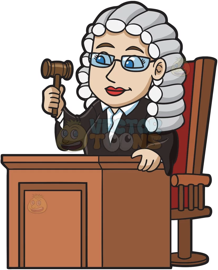 Logos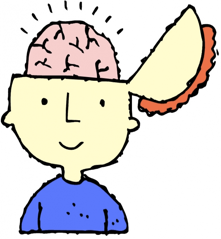 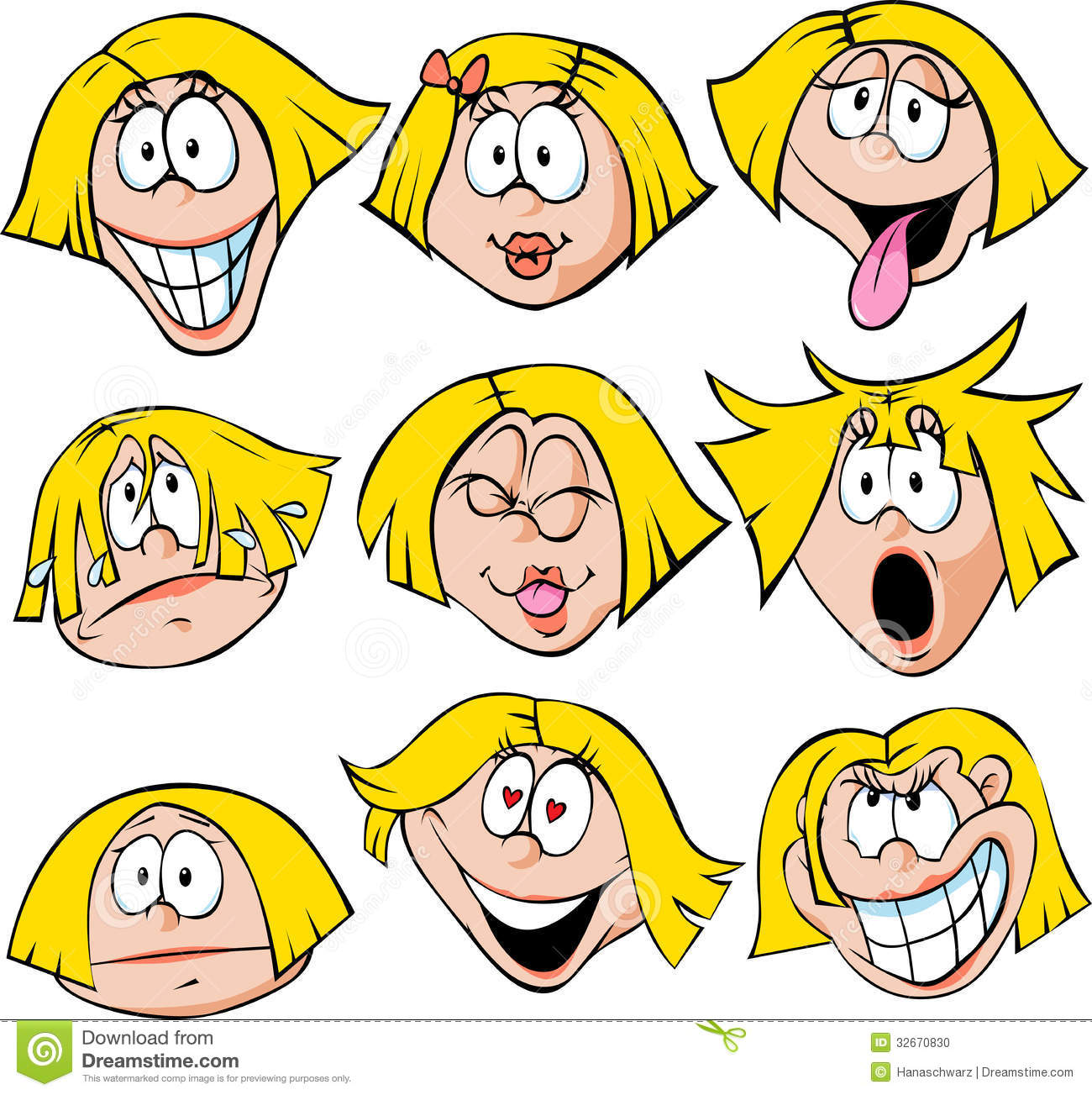 Pathos